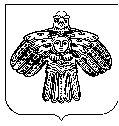  «Паджга» сикт овмöдчöминса  СöветСОВЕТ СЕЛЬСКОГО  ПОСЕЛЕНИЯ "Пажга"_168214, Республика Коми, Сыктывдинский район, с. Пажга_ПОМШУÖМР Е Ш Е Н И ЕОт 24 августа 2022 года                                                                                            № 10/08-4-36О внесении изменений в решение Совета сельского поселения «Пажга» от 11.03.2022 № 7/03-1-25 «Об утверждении Положения о муниципальном контроле в сфере благоустройства на территории сельского поселения «Пажга»В соответствии с пунктом 19 части 1 статьи 14 Федерального закона от 06.10.2003 № 131-ФЗ «Об общих принципах организации местного самоуправления в Российской Федерации», Федеральным законом от 31.07.2020 № 248-ФЗ «О государственном контроле (надзоре) и муниципальном контроле в Российской Федерации», Уставом сельского поселения «Пажга», Совет сельского поселения «Пажга»РЕШИЛ:1. Пункт 2 Положения о муниципальном контроле в сфере благоустройства на территории сельского поселения «Пажга» (далее Положения) изложить в следующей редакции: «2.1. Муниципальный контроль осуществляется на основе управления рисками причинения вреда (ущерба), определяющего выбор профилактических мероприятий и контрольных мероприятий, их содержание (в том числе объем проверяемых обязательных требований), интенсивность и результаты, при этом Контрольным органом на постоянной основе проводится мониторинг (сбор, обработка, анализ и учет) сведений, используемых для оценки и управления рисками причинения вреда (ущерба).2.2. В целях управления рисками причинения вреда (ущерба) при осуществлении муниципального контроля объекты контроля могут быть отнесены к одной из следующих категорий риска причинения вреда (ущерба) (далее – категории риска):значительный риск;средний риск;низкий риск»2. Абзац 4 п. 3.8 Положения изложить в следующей редакции:«В случае объявления администрацией предостережения о недопустимости нарушения обязательных требований контролируемое лицо вправе подать в течение 10 дней возражение в отношении указанного предостережения. Возражение в отношении предостережения рассматривается администрацией в течение 30 дней со дня получения. В результате рассмотрения возражения контролируемому лицу в письменной форме или в форме электронного документа направляется ответ с информацией о согласии или несогласии с возражением. В случае несогласия с возражением в ответе указываются соответствующие обоснования».3. Приложение 3 Положения изложить в соответствии с Приложением 1 к данному решению.4. Дополнить Положение Приложением 4 в соответствии с Приложением 2 к данному решению.5. Дополнить Положение Приложением 5 в соответствии с Приложением 3 к данному решению.4. Настоящее решение вступает в силу со дня его официального опубликования.Глава сельского поселения «Пажга»                                                                      О.А. Гитева                                             ПРИЛОЖЕНИЕ 1к решению Совета сельского поселения «Пажга» от 24 августа 2022 года № 10/08-4-36Ключевые показатели муниципального контроля и их целевые значения,индикативные показатели для контроля в сфере благоустройства на территории сельского поселения «Пажга» 1. Ключевые показатели муниципального контроля в сфере благоустройства на территории сельского поселения «Пажга» и их целевые значения:2.  Индикативные показатели муниципального контроля в сфере благоустройства на территории сельского поселения «Пажга»:1) количество внеплановых контрольных мероприятий, проведенных за отчетный период;2) количество внеплановых контрольных мероприятий, проведенных на основании выявления соответствия объекта контроля параметрам, утвержденным индикаторами риска нарушения обязательных требований, или отклонения объекта контроля от таких параметров, за отчетный период;3) общее количество контрольных мероприятий с взаимодействием, проведенных за отчетный период;4) количество контрольных мероприятий с взаимодействием по каждому виду контрольных мероприятий, проведенных за отчетный период;5) количество контрольных мероприятий, проведенных с использованием средств дистанционного взаимодействия, за отчетный период;6) количество обязательных профилактических визитов, проведенных за отчетный период;7) количество предостережений о недопустимости нарушения обязательных требований, объявленных за отчетный период;8) количество контрольных мероприятий, по результатам которых выявлены нарушения обязательных требований, за отчетный период;9) количество контрольных мероприятий, по итогам которых возбуждены дела об административных правонарушениях, за отчетный период;10) сумма административных штрафов, наложенных по результатам контрольных мероприятий, за отчетный период;11) количество направленных в органы прокуратуры заявлений о согласовании проведения контрольных мероприятий, за отчетный период;12) количество направленных в органы прокуратуры заявлений о согласовании проведения контрольных мероприятий, по которым органами прокуратуры отказано в согласовании, за отчетный период;13) общее количество учтенных объектов контроля на конец отчетного периода;14) количество учтенных объектов контроля, отнесенных к категориям риска, по каждой из категорий риска, на конец отчетного периода;15) количество учтенных контролируемых лиц на конец отчетного периода;16) количество учтенных контролируемых лиц, в отношении которых проведены контрольные мероприятия, за отчетный период;17) общее количество жалоб, поданных контролируемыми лицами за отчетный период;18) количество жалоб, в отношении которых контрольным органом был нарушен срок рассмотрения, за отчетный период;19) количество жалоб, поданных контролируемыми лицами, по итогам рассмотрения которых принято решение о полной либо частичной отмене решения контрольного органа либо о признании действий (бездействий) должностных лиц контрольных органов недействительными, за отчетный период;20) количество исковых заявлений об оспаривании решений, действий (бездействий) должностных лиц контрольных органов, направленных контролируемыми лицами в судебном порядке, за отчетный период;21) количество исковых заявлений об оспаривании решений, действий (бездействий) должностных лиц контрольных органов, направленных контролируемыми лицами в судебном порядке, по которым принято решение об удовлетворении заявленных требований, за отчетный период;22) количество контрольных мероприятий, проведенных с грубым нарушением требований к организации и осуществлению муниципального контроля и результаты которых были признаны недействительными и (или) отменены, за отчетный период.ПРИЛОЖЕНИЕ 2к решению Совета сельского поселения «Пажга» от 24 августа 2022 года № 10/08-4-36Перечень индикаторов рисканарушения обязательных требований, проверяемых в рамках осуществления муниципального контроля в сфере благоустройства1) обязательные требования по содержанию прилегающих территорий;2) обязательные требования по содержанию элементов и объектов благоустройства, в том числе требования:       - по установке ограждений, не препятствующей свободному доступу маломобильных групп населения к объектам образования, здравоохранения, культуры, физической культуры и спорта, социального обслуживания населения;      - по содержанию фасадов нежилых зданий, строений, сооружений, других стен зданий, строений, сооружений, а также иных элементов благоустройства и общественных мест;      - по содержанию специальных знаков, надписей, содержащих информацию, необходимую для эксплуатации инженерных сооружений;      - по осуществлению земляных работ в соответствии с разрешением на осуществление земляных работ, выдаваемым в соответствии с порядком осуществления земляных работ, установленным нормативными правовыми актами Республики Коми и Правилами благоустройства;      - по обеспечению свободных проходов к зданиям и входам в них, а также свободных въездов во дворы, обеспечению безопасности пешеходов и безопасного пешеходного движения, включая инвалидов и другие маломобильные группы населения, на период осуществления земляных работ;      - о недопустимости размещения транспортных средств на газоне или иной озеленённой, или рекреационной территории, размещение транспортных средств на которой ограничено Правилами благоустройства, а также по недопустимости загрязнения территорий общего пользования транспортными средствами во время их эксплуатации, обслуживания или ремонта, при перевозке грузов или выезде со строительных площадок (вследствие отсутствия тента или укрытия);3) обязательные требования по уборке территории сельского поселения «Пажга» в зимний период, включая контроль проведения мероприятий по очистке от снега, наледи и сосулек кровель зданий, сооружений; 4) обязательные требования по уборке территории сельского поселения «Пажга» в летний период, включая обязательные требования по выявлению карантинных, ядовитых и сорных растений, борьбе с ними, локализации, ликвидации их очагов;5) дополнительные обязательные требования пожарной безопасности в период действия особого противопожарного режима; 6) обязательные требования по прокладке, переустройству, ремонту и содержанию подземных коммуникаций на территориях общего пользования;7) обязательные требования по посадке, охране и содержанию зеленых насаждений, в том числе обязательные требования по удалению (сносу), пересадке деревьев и кустарников в соответствии с порубочным билетом и (или) разрешением на пересадку деревьев и кустарников, если такие документы (порубочный билет, разрешение на пересадку) должны быть выданы в установленных Правилами благоустройства случаях;8) обязательные требования по выгулу животных и требования о недопустимости выпаса сельскохозяйственных животных и птиц на территориях общего пользования и иных, предусмотренных Правилами благоустройства, территориях.ПРИЛОЖЕНИЕ 3к решению Совета сельского поселения «Пажга» от 24 августа 2022 года № 10/08-4-36Критерии отнесения объектов контроля к категориям риска в рамках осуществления муниципального контроля в сфере благоустройстваНаименование ключевого показателяГоды и целевые (прогнозные) значения ключевых показателейГоды и целевые (прогнозные) значения ключевых показателейГоды и целевые (прогнозные) значения ключевых показателейГоды и целевые (прогнозные) значения ключевых показателейГоды и целевые (прогнозные) значения ключевых показателейНаименование ключевого показателя20222023202420252026Количество случаев причинения вреда здоровью человека в результате нарушения правил благоустройства территории муниципального образования, на 100 чел. НаселенияB / N x 100,В - количество случаев причинения вреда здоровью человека в результате нарушения правил благоустройства территории, единиц;N – численность населения сельского поселения «Пажга», человек.00000 № п/пОбъекты муниципального контроля в сфере благоустройства на территории сельского поселения «Пажга»Категория риска1Юридические лица, индивидуальные предприниматели при наличии вступившего в законную силу в течение последних трех лет на дату принятия решения об отнесении деятельности юридического лица или индивидуального предпринимателя к категории риска постановления о назначении административного наказания юридическому лицу, его должностным лицам или индивидуальному предпринимателю за совершение административного правонарушения, связанного с нарушением требований Правил благоустройства сельского поселения «Пажга», утвержденных решением Совета сельского поселения «Пажга» от 29.09.2017 года  № 11/09-2-64 (далее – Правила благоустройства).Значительный риск2Юридические лица, индивидуальные предприниматели при наличии в течение последних трех лет на дату принятия решения об отнесении деятельности юридического лица или индивидуального предпринимателя к категории риска предписания, не исполненного в срок, установленный предписанием, выданным по факту несоблюдения требований Правил благоустройства. Средний риск3Юридические лица, индивидуальные предприниматели и физические лица при отсутствии обстоятельств, указанных в пунктах 1, 2  настоящих Критериев отнесения деятельности юридических лиц и индивидуальных предпринимателей в области благоустройства к категориям рискаНизкий риск